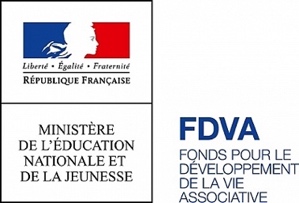 Formation Leaders Associatifs de Quartiers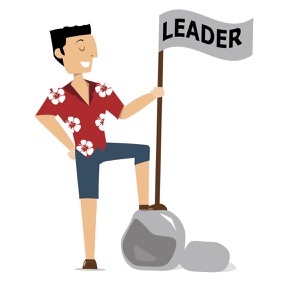 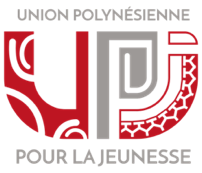 Inscription au stage de formation 2020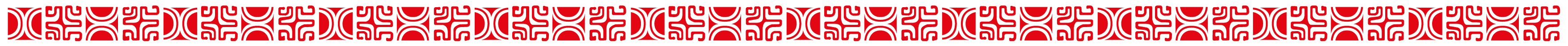 Modalités d’inscriptionsFormation gratuite S’engager dès le départ à participer aux quatre journées de formation qui se dérouleront du  05 novembre au 07 novembre 2020, de 7h30 à 16h30 à Taiarapu-EstRenseignements stagiaireNom :	Prénom : 	Date de naissance :	Sexe : Homme / FemmeOrganisme :	Fonction :	Adresse :	Email :	Téléphone :	! IMPORTANT !Remplir le formulaire d’inscription et le retourner à l’adresse suivante : infos.upj@gmail.com 